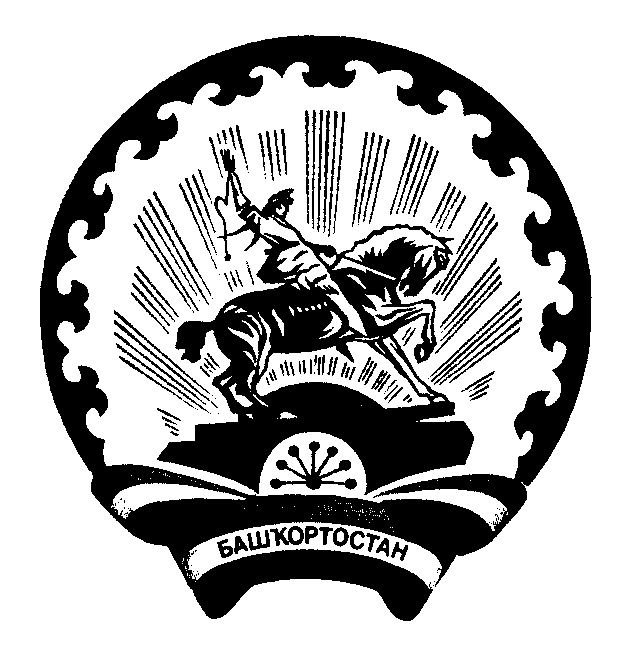                              [АРАР                                                                                    ПОСТАНОВЛЕНИЕОб утверждении Порядка и сроков представления, рассмотрения и оценки предложений заинтересованных лиц о включении   наиболее посещаемой муниципальной территории общего пользования на территории сельского поселения Карамалы-Губеевский  сельсовет муниципального района Туймазинский район Республики Башкортостан в муниципальную программу «Формирование современной городской среды сельского поселения Карамалы-Губеевский сельсовет муниципального района Туймазинский район РБ» на 2017 год» и Порядка общественного обсуждения проекта муниципальной программыНа основании Устава сельского поселения Карамалы-Губеевский сельсовет муниципального района Туймазинский район Республики Башкортостан Республики Башкортостан, в соответствии со статьей 179 Бюджетного кодекса, Федеральным законом от 06.10.2003 г. № 131-ФЗ «Об общих принципах организации местного самоуправления в Российской Федерации», постановления  Правительства Российской Федерации от 10.02.2017 г № 169 «Об утверждении Правил предоставления и распределения субсидий из федерального бюджета бюджетам субъектов
Российской Федерации на поддержку государственных программ субъектов Российской Федерации и муниципальных программ формирования современной городской среды»,ПостановлЯЮ:1. Утвердить Порядок и сроки представления, рассмотрения и оценки предложений заинтересованных лиц о включении  в муниципальную программу «Формирование современной городской среды сельского поселения Карамалы-Губеевский сельсовет муниципального района Туймазинский район Республики Башкортостан на 2018-2022 годы» наиболее посещаемой муниципальной территории общего пользования на территории сельского поселения Карамалы-Губеевский сельсовет муниципального района Туймазинский район Республики Башкортостан» (Приложение № 1).2. Утвердить Порядок общественного обсуждения проекта муниципальной программы «Формирование современной городской среды сельского поселения Карамалы-Губеевский сельсовет муниципального района Туймазинский район Республики Башкортостан на 2018-2022 годы» (Приложение № 2).3. Опубликовать настоящее решение  в здании Администрации сельского поселения Карамалы-Губеевский сельсовет муниципального района Туймазинский район Республики Башкортостан и опубликовать (разместить) в сети  Интернет в разделе сельского поселения Карамалы-Губеевский сельсовет на официальном сайте Администрации сельского поселения Карамалы-Губеевский сельсовет муниципального района Туймазинский район Республики Башкортостан www.kargub.ruКонтроль за исполнением настоящего постановления оставляю за собой.Глава сельского поселения					М.М.Хабибуллинс.Карамалы-Губеево,          02 октября  2017 года ,          № 56Приложение № 1к постановлению главы  сельского поселения Карамалы-Губеевский сельсоветот 02.10.2017 г № 56ПОРЯДОК И СРОКИпредставления, рассмотрения и оценки предложений заинтересованных лиц о включении  в муниципальную программу «Формирование современной городской среды сельского поселения Карамалы-Губеевский  сельсовет муниципального района  Туймазинский  район Республики Башкортостан  на 2018-2022 годы» наиболее посещаемой общественной территории  сельского поселения Карамалы-Губеевский  сельсовет1. Общие положения1.1. Настоящий Порядок разработан в соответствии Федеральным законом от 06.10.2003 № 131-ФЗ "Об общих принципах организации местного самоуправления в Российской Федерации", в целях представления, рассмотрения и оценки предложений заинтересованных лиц  о включении  в муниципальную программу «Формирование современной городской среды сельского поселения Карамалы-Губеевский  сельсовет муниципального района  Туймазинский  район Республики Башкортостан на 2018-2022 годы» наиболее посещаемой общественной территории сельского поселения Карамалы-Губеевский сельсовет (далее – муниципальная программа)Заинтересованными лицами на включение в адресный перечень выступают граждане, проживающие на территории сельского поселения Карамалы-Губеевский сельсовет муниципального района Туймазинский район Республики Башкортостан и организации, зарегистрированные на территории сельского поселения Карамалы-Губеевский сельсовет муниципального района Туймазинский район Республики Башкортостан.Адресный перечень общественных территорий, на которых планируется благоустройство в 2018 - 2022 годах (далее - адресный перечень), формируется из числа представленных заинтересованными лицами предложений, отобранных с учетом результатов общественного обсуждения.Результаты внесенных предложений носят рекомендательный характер.2. Формы участия заинтересованных лиц в обсуждении2.1. Заявки от заинтересованных лиц о включении  в муниципальную программу наиболее посещаемой общественной территории сельского поселения Карамалы-Губеевский сельсовет подаются в письменной форме  или в форме электронного обращения, согласно приложению № 1 к настоящему порядку. Порядок  и сроки внесения заинтересованными лицами  предложений3.1.  Предложения заинтересованных лиц о включении  в муниципальную программу наиболее посещаемой общественной территории сельского поселения Карамалы-Губеевский сельсовет принимаются в течение 15 календарных дней с момента опубликования сообщения на сайте организатора отбора о проведении отбора. 3.2. Представленные для рассмотрения и оценки предложения заинтересованных лиц о включении  в муниципальную программу наиболее посещаемой общественной территории сельского поселения Карамалы-Губеевский сельсовет принимаются от граждан, представителей организаций. 3.3. Предложение о включении наиболее посещаемой общественной территории в муниципальную программу должно отвечать следующим критериям:- наиболее посещаемая территория;- соответствия территории градостроительной документации в части ее функционального зонирования;- возможность реализации проекта в полном объеме одного календарного  года.        Заявитель в заявке вправе указать:- предложение о благоустройстве наиболее посещаемой общественной территории с указанием местоположения, перечня работ предлагаемых к выполнению на общественной территории;- предложения по размещению на наиболее посещаемой общественной территории видов оборудования, малых архитектурных форм, иных некапитальных объектов;- предложения по организации различных по функциональному назначению зон на наиболее посещаемой общественной территории, предлагаемой к благоустройству;- предложения по стилевому решению наиболее посещаемой общественной территории, освещения и осветительного оборудования;- проблемы, на решение которых направлены мероприятия по благоустройству наиболее посещаемой общественной территории.К заявке заявитель вправе приложить дизайн-проект благоустройства с указанием перечня работ по благоустройству, перечня объектов благоустройства предлагаемых к размещению на наиболее посещаемой общественной территории, визуальное изображение (фото, видео, рисунки и т.д.). В дизайн-проект благоустройства наиболее посещаемой территории общего пользования  сельского поселения Карамалы-Губеевский сельсовет включается текстовое и визуальное описание проекта благоустройства, в том числе концепция проекта и перечень (в том числе визуализированный) элементов благоустройства, предполагаемых к размещению на соответствующей территории. Предложения принимаются Администрацией сельского поселения Карамалы-Губеевский сельсовет муниципального района Туймазинский район в рабочие дни с 8.30 часов до 17.30 часов (перерыв с 13.00 ч. до 14.00 ч) по адресу: Республика Башкортостан, Туймазинский район, с. Карамалы-Губеево, ул. Ленина, д. 52. Телефон для справок: 8(34782) 3-03-33, e-mail: 60.kargub@bashkortostan.ru.Предложения заинтересованных лиц, поступающие в Общественную комиссию, подлежат обязательной регистрации.Порядок рассмотрения предложений заинтересованных лиц Обобщение и оценку предложений заинтересованных лиц о включении  в муниципальную программу наиболее посещаемой общественной  территории сельского поселения Карамалы-Губеевский сельсовет осуществляет общественная комиссия.4.2.Общественная комиссия для включения территории общего пользования в адресный перечень: - руководствуется при рассмотрении и оценке заявок условиями включения общественной территории в адресный перечень, установленными пунктом 3.3 настоящего Порядка;- определяет количество общественных территорий, включаемых в муниципальную программу на 2018, 2019, 2020, 2021, 2022 годы, исходя из планируемого объема средств, выделяемых из федерального бюджета, бюджета Республики Башкортостан.4.3. Решение о включении общественной территории в предварительный список общественных территорий принимается в течение десяти рабочих дней со дня, следующего за датой окончания срока приема заявок, путем открытого голосования членов общественной комиссии, присутствующих на заседании.4.4. После общественного обсуждения предварительного списка общественных территорий их включения в адресный перечень общественная комиссия в течение пяти рабочих дней проводит итоговое заседание общественной комиссии для формирования адресного перечня с учетом общественных обсуждений и включения  в проект муниципальной программы  4.5. Количество территорий общего пользования, включаемых в муниципальную программу на 2018, 2019, 2020, 2021, 2022 годы, определяется исходя из планируемого объема средств из федерального бюджета, бюджета Республики Башкортостан на соответствующий финансовый год.4.6. Представленные для рассмотрения и оценки предложения заинтересованных лиц о включении  в муниципальную программу наиболее посещаемой общественной территории сельского поселения Карамалы-Губеевский сельсовет, поступившие с нарушением порядка, срока и формы подачи предложений, по решению общественной комиссии могут быть оставлены без рассмотрения.4.7. Представители заинтересованных лиц, уполномоченные на представление предложений, согласование дизайн-проекта благоустройства наиболее посещаемой общественной  территориисельского поселения Карамалы-Губеевский сельсовет , а также на участие в контроле, в том числе промежуточном, и приемке работ вправе участвовать при их рассмотрении в заседаниях Общественной комиссии.4.8. По просьбе представителей заинтересованных лиц, уполномоченных на представление предложений направивших письменные предложения о включении в муниципальную программу наиболее посещаемой общественной территории сельского поселения Карамалы-Губеевский сельсовет, им в письменной или устной форме сообщается о результатах рассмотрения их предложений.Глава сельского поселения               		М.М. ХабибуллинПриложение к Порядку представления, рассмотрения и оценки предложений заинтересованных лиц о включении  в муниципальную программу «Формирование современной  городской среды сельского поселения Карамалы-Губеевский сельсовет муниципального района Туймазинский район  Республики Башкортостан на 2017 год» наиболее посещаемой муниципальной территории общего пользования  сельского поселения Карамалы-Губеевский сельсовет муниципального района Туймазинский район ПРЕДЛОЖЕНИЯ
о включении в муниципальную программу «Формирование современной городской среды сельского поселения Карамалы-Губеевский сельсовет муниципального района Туймазинский район Башкортостан на 2018-2022 годы» наиболее посещаемой общественной  территории сельского поселения Карамалы-Губеевский сельсовет муниципального района Туймазинский район Республики БашкортостанФамилия, имя, отчество представителя ______________________________________________Дата и № протокола общего собрания _______________________________________________Адрес ____________________________________________________________________________Личная подпись и дата  ____________________________________________________________Даю согласие на обработку моих персональных данных в целях рассмотрения предложений о включении  в муниципальную программу «Формирование современной городской среды сельского поселения Карамалы-Губеевский сельсовет муниципального района Туймазинский район Республики Башкортостан  на 2018-2022 годы» наиболее посещаемой общественной  территории сельского поселения Карамалы-Губеевский сельсовет муниципального района Туймазинский район Республики Башкортостан в соответствии с действующим законодательством. Персональные данные, в отношении которых дается настоящее согласие, включают данные, указанные в настоящих предложениях. Действия с персональными данными включают в себя: обработку (сбор, систематизацию, накопление, хранение, уточнение, обновление, изменение), использование, распространение, обеспечение, блокирование, уничтожение. Обработка персональных данных: автоматизация с использованием средств вычислительной техники, без использования средств автоматизации. Согласие действует с момента подачи данных предложений о включении в муниципальную программу «Формирование современной городской среды г сельского поселения Карамалы-Губеевский сельсовет муниципального района Туймазинский район  Республики Башкортостан  на 2018-2022 годы» наиболее посещаемой общественной  территории сельского поселения Карамалы-Губеевский сельсовет муниципального района Туймазинский район Республики Башкортостан до моего письменного отзыва данного согласия.Личная подпись дата ____________________________Приложение № 2к постановлению главы  сельского поселения Карамалы-Губеевский сельсоветот 02.10.2017 г. № 56ПОЛОЖЕНИЕо форме, порядке и сроках общественного обсуждения проекта муниципальной программы «Формирование современной городской среды сельского поселения Карамалы-Губеевский сельсовет  муниципального района Туймазинский  район Республики Башкортостан  на 2018-2022 годы» 1. Настоящее Положение о форме, порядке и сроках общественного обсуждения проекта муниципальной программы «Формирование современной городской среды сельского поселения Карамалы-Губеевский сельсовет  муниципального района Туймазинский  район Республики Башкортостан на 2018-2022 годы» (далее – Положение, муниципальная программа) устанавливает процедуру организации и проведения общественного обсуждения проекта муниципальной программы.2. Организацию и проведение общественного обсуждения осуществляет администрация сельского поселения Карамалы-Губеевский сельсовет  муниципального района Туймазинский  район Республики Башкортостан (далее – Администрация).3. Общественное обсуждение проводится в форме обсуждения через информационно-телекоммуникационную сеть «Интернет» путём размещения проекта муниципальной программы на официальном сайте сельского поселения Карамалы-Губеевский сельсовет  муниципального района Туймазинский  район Республики Башкортостан: http://kargub.ru/  и итогового общественного обсуждения.4. С целью организации и проведения общественного обсуждения Администрация размещает на официальном сайте уведомление о проведении общественного обсуждения, согласно приложению.В уведомлении указываются: - вид и наименование проекта – муниципальной программы;- сведение о разработчике проекта – администрации сельского поселения Карамалы-Губеевский сельсовет  муниципального района Туймазинский  район Республики Башкортостан;- срок проведения общественного обсуждения, в течение которого принимаются замечания и предложения по проекту муниципальной программы;- способ предоставления замечаний и предложений по выносимому на общественное обсуждение проекту;- телефон и электронный адрес контактного лица по вопросам подачи предложений и замечаний.Одновременно с уведомлением проект муниципальной программы размещается на официальной сайте сельского поселения Карамалы-Губеевский сельсовет  муниципального района Туймазинский  район Республики Башкортостан: http://kargub.ru/  в информационно-телекоммуникационной сети «Интернет».5. Предложения и замечания по выносимому на общественное обсуждение проекту муниципальной программы принимаются в электронной форме по электронной почте: 60.kargub@bashkortostan.ru или в письменной форме на бумажном носителе администрацией  сельского поселения Карамалы-Губеевский сельсовет муниципального района Туймазинский район в рабочие дни с 8.30 часов до 17.30 часов (перерыв с 13.00 ч. до 14.00 ч) по адресу: Республика Башкортостан Туймазинский район, с. Карамалы-Губеево, ул. Ленина, д.52. Телефон для справок: 8(34782) 3-03-33.6. Срок проведения общественного обсуждения муниципальной программы не менее 30 дней со дня опубликования.7. Участникам общественного обсуждения при направлении замечаний (предложений)  к проекту Программы необходимо указывать фамилию, имя, отчество и дату рождения гражданина, либо наименование организации, общественного объединения, органа местного самоуправления, а также фамилию, имя и отчество представителя организации, общественного объединения. В противном случае замечания (предложения) к проекту Программы признаются анонимными и к рассмотрению не принимаются.8. Общественная комиссия по обсуждению проекта Программы, рассмотрения и проведения оценки предложений заинтересованных лиц о включении дворовой территории многоквартирного дома в Программу, а также для осуществления контроля за реализацией Программы рассматривает, обобщает, анализирует замечания (предложения), поступившие в рамках общественного обсуждения проекта Программы. 9. В случае целесообразности и обоснованности замечания (предложения) ответственный исполнитель Программы дорабатывает проект муниципальной программы.10. Результаты общественного обсуждения носят рекомендательный характер.11. В случае отсутствия замечаний проект Программы остается без изменений.12. Исполнитель Программы еженедельно размещает на официальном сайте Администрации сельского поселения Карамалы-Губеевский сельсовет  отчет о ходе обсуждения проекта Программы, количестве поступивших предложений о благоустройстве дворовых территорий, о наименованиях территориях, прилагаемых к благоустройству в 2018-2022 годах. Краткая версия отчета и резюме по итогам общественного обсуждения, публикуются в течение 4 дней после проведения заседания общественной комиссии.13. При необходимости и в особо спорных случаях повторно проводятся общественные обсуждения, до достижения консенсуса между всеми заинтересованными сторонами.14. По истечении указанного срока с учетом общественного обсуждения проект муниципальной программы выносится на итоговое общественное обсуждение 15. Итоги общественного обсуждения проекта Программы                             формируются в течение 7 рабочих дней после завершения срока общественного обсуждения проекта Программы     ответственным исполнителем Программы в виде итогового документа (протокола) по форме согласно приложению 2 к настоящему Порядку и подлежат размещению на официальном сайте Администрации сельского поселения Карамалы-Губеевский сельсовет.16.  В течение 10 дней после проведения итогового общественного обсуждения на официальном сайте сельского поселения Карамалы-Губеевский сельсовет  муниципального района Туймазинский  район Республики Башкортостан: http://kargub.ru/   размещается итоговая версия проекта муниципальной программы с учётом общественных обсуждений, замечаний и предложений участников итогового общественного обсуждения, заключения итогового общественного обсуждения с указанием результатов рассмотрения указанных замечаний и предложений с обоснованием причин их принятия или непринятия.Глава сельского поселения 					М.М. Хабибуллин№п/пАдресный ориентирПредложение по благоустройству123Наименование  проекта,  адрес  или  описание местоположенияПлощадь, на которой реализуется проект, кв. мЦель и задачи проекта   Инициатор проекта Заявитель проекта Целевая группа: количество  человек,  заинтересованных  в реализации проекта,в том числе прямо заинтересованных, человек косвенно заинтересованных, человек